HAND DELIVERED or REGULAR MAILDATE	Name
Address
City, State Postal CodeRE: Lecturer AppointmentDear Name:On behalf of the College/Department Name, I am pleased to offer you an appointment with Washington State University (WSU). The terms of the offer are as follows:Title/Title Code:	Lecturer/0200Location:	This position is located on the Pullman campus of WSU [alter to specific location plus potential assignment other location/campus as required]Appointment:	As a Lecturer, you will be responsible to instruct x section(s) of the following class(s) Title and section #for a total of x credit hours.  You will be compensated $x,xxx per section for a total salary of $xxxxFTAW:	x% Full-time academic workload (FTAW) Full-time academic workload for a Lecturer is 15 credit hours per semesterEffective Dates:	This appointment is effective DATE to DATE (Semester Dates).  In accordance with the WSU Faculty Manual, Section V. K. 1, this appointment will end on the date specified unless positive action is taken to renew your appointment. Washington State University employs only U.S. citizens and lawfully authorized non-U.S. citizens.  All new employees must present original document(s) that establish identity and employment authorization within 3 business days of date of hire as required by the U.S. Citizenship and Immigration Service to comply with the Immigration Reform and Control Act. See the enclosure for a list of acceptable documents. Failure to do so will result in termination of employment.The current Faculty Manual, and its revisions by the WSU Board of Regents, is the official guide to policies and procedures, and its provisions are conditions of employment.  The Faculty Manual should be consulted and followed where applicable in resolving questions regarding your appointment.  You may access the Faculty Manual at the following website: http://facsen.wsu.edu/faculty_manual.The Washington State University Intellectual Property policy, which is included in the Faculty Manual and is a condition of your employment, provides that certain intellectual properties developed within the scope of the faculty members’ employment or association, or developed with substantial use of university facilities, or developed under third party funding agreements are considered to be the property of the University. For any intellectual property in which the University has an interest, the faculty member is hereby agreeing to execute promptly all assignments, waivers and other legal documents necessary to vest in the University or its assignee any and all rights to the intellectual property.PEBB Benefit Eligibility Information:   Human Resource Services (HRS) will review your appointment to determine if you are eligible for benefits.  If ineligible, you will be notified via the conditions statement on your Personnel Action Form.  If eligible, you will receive an informational packet from HRS-Pullman.You may access PEBB rules and guidance on this decision through the PEBB website, pebb.hca.wa.gov, specifically WAC 182-12-114 (employee eligibility for benefits) and 182-12-131 (maintaining the employer contribution).  If you have a change that affects your eligibility for benefits, Human Resource Services (HRS) will notify you.  You have the right to ask HRS to re-evaluate your eligibility at any time.  New Employee OrientationHuman Resource Services (HRS) offers New Employee Orientation and Employee Retirement Orientation sessions for new employees.   Please check with your department to see if you are scheduled to attend NEO.  If it is determined that you are eligible for benefits, please attend orientations to comply with benefit enrollment deadlines. New Employee Orientation schedules are located on the HRS website, hrs.wsu.edu/neo. For information on new faculty orientation, contact the Director/Chair of your department.As a new WSU employee you will be required to complete training regarding prevention of discrimination and sexual harassment within six months of your date of hire.  Information regarding this training is available at the following web site:  http://hrs.wsu.edu/dshp.WSU is committed to providing equal opportunity in education and employment, and in all aspects of university activities.  A critical element of our commitment to diversity lies in our ability to collect and assess student and employee demographic data.  Your response to the voluntary WSU Employee Demographic Information Survey would be very helpful in our efforts to create a rich and inclusive community for all at WSU.  Visit the Office for Equal Opportunity’s website at http://oeo.wsu.edu/eeo-aa-compliance/ for more information and to complete the survey.
Please return a signed copy of this letter indicating if you accept or decline this offer of appointment to Name, Title, Mailing Address. A reply is requested at your earliest convenience, but no later than Date. Retain a copy of the letter for your records. The faculty of the College/Department are delighted that you have chosen to pursue your career at Washington State University. Sincerely,[A list of appointing authorities can be found at hrs.wsu.edu/appointing-authority]]Appointing Authority NameTitleEncl:	Employment Eligibility Verification Form List of Acceptable Documentscc:	Appropriate College/Department Representative(s)	HRS Personnel File	HRS Employment Services Unit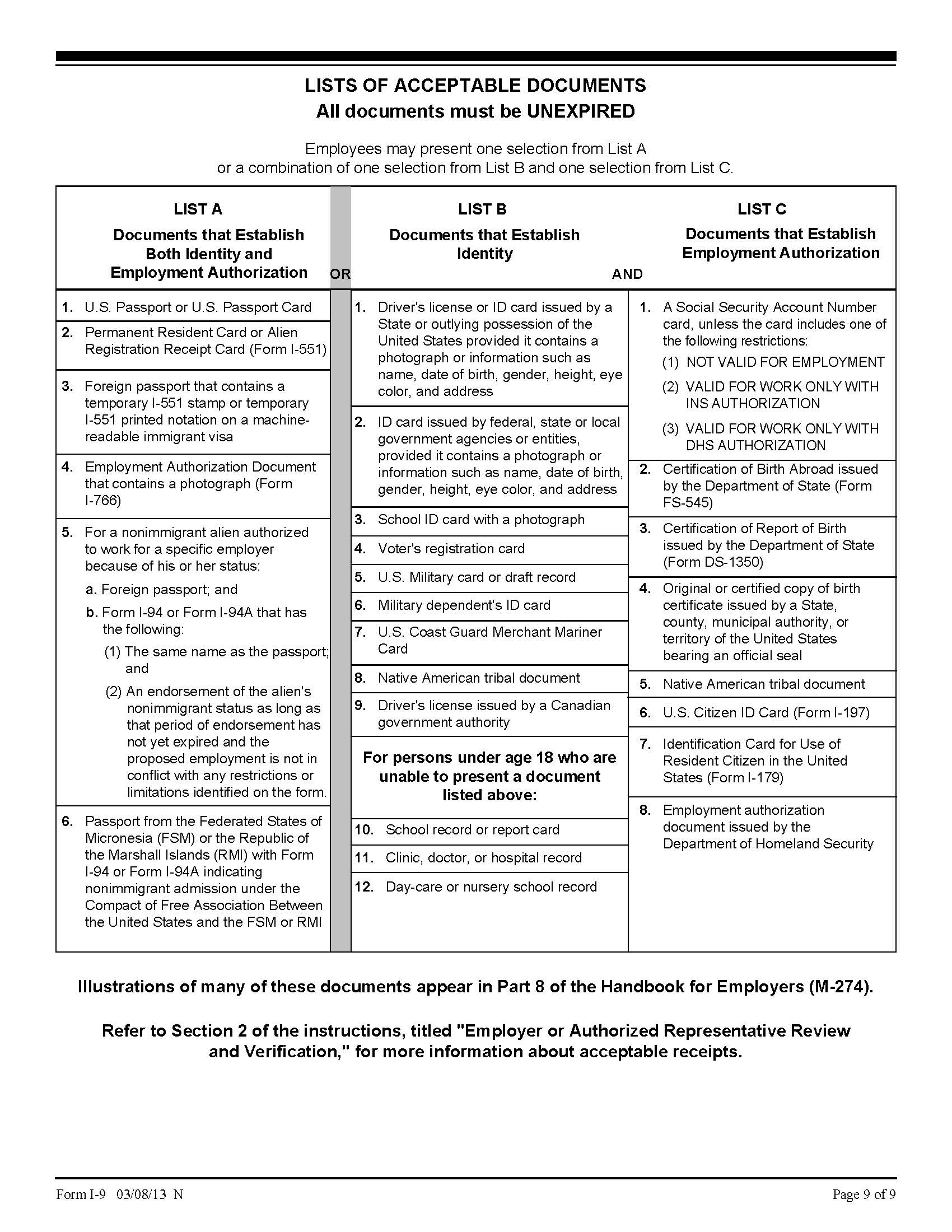         	Accept		          	Decline  Name							Date